?АРАР								ПОСТАНОВЛЕНИЕ20 август   2018 й                           № 43                       20     августа  2018г«О подготовке предложений по  проекту Правил землепользования и застройки (в новой редакции)  »Руководствуясь Градостроительным кодексом Российской Федерации, Уставом сельского поселения Ишмухаметовский сельсовет муниципального района Баймакский район Республики Башкортостан, Федеральным законом от 06.10.2003  №131- ФЗ «Об общих принципах организации местного самоуправления в РФ» Администрация СП Ишмухаметовский сельсовет   ПОСТАНОВЛЯЕТ:1. Принять решение о подготовке предложений по проекту Правил землепользования и застройки (в новой редакции)   .2.Создать комиссию для   рассмотрения  предложений по проекту Правил землепользования и застройки (в новой редакции)  СП Ишмухаметовский  с/с МР Баймакский район РБ в составе:Ф.С.Рахматуллин-председатель комиссииХ.Р.Ульябаев-член комиссииА.Ф.Муртазина-член комиссии.4.Комиссии рассмотреть предложения по проекту Правил землепользования и застройки (в новой редакции)  и  обеспечить проверку проекта.5. Контроль за выполнением настоящего постановления оставляю за собой.Глава сельского поселения                     	Рахматуллин Ф.С.					БАШ?ОРТОСТАНРЕСПУБЛИКА№Ы БАЙМА? РАЙОНЫ 
МУНИЦИПАЛЬ РАЙОНЫНЫ*
ИШМ)Х»М»Т АУЫЛ СОВЕТЫ
АУЫЛ БИЛ»М»№Е
ХАКИМИ»ТЕ453652, Байма7 районы, Ишм0х2м2т ауылы, Дауыт урамы,1Тел: (34751) 4-55-96  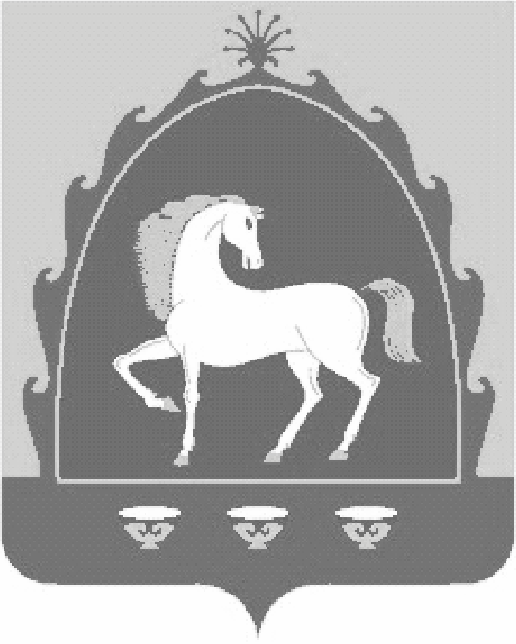 РЕСПУБЛИКА БАШКОРТОСТАНАДМИНИСТРАЦИЯ 
СЕЛЬСКОГО ПОСЕЛЕНИЯ
ИШМУХАМЕТОВСКИЙ СЕЛЬСОВЕТ
МУНИЦИПАЛЬНОГО РАЙОНА
БАЙМАКСКИЙ РАЙОН453652, Баймакский район, с. Ишмухаметово, ул. Даутова ,1Тел: (34751) 4-55-96